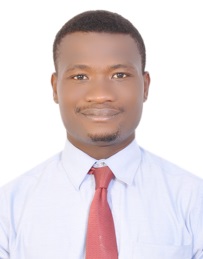 Career Objective:I am seeking for a sales executive position that will utilise my skills, set to develop and implement business objectives plans, which build a strong long-term relationship of organization with customers.Summary: I am a talented individual who will bring his sales talent, fashion sense, and passion for clothing to your company. Christopher has a proven track record of success in sales and possesses the ability to coordinate a high level of activity under a variety of conditions and constraints. I am able to think creatively from both a product and customer relationship perspective, and possess the unique experience of having previously worked in a start-up environment. A determined Sales professional, who is able to sell a variety of high end services in a competitive environment. Possess 4 years working experience in Sales and services industries.  A result oriented professional cum accomplished sales and service professional.SkillsStrong negotiation, presentation and influencing skills in dealing with customers to win business.Comprehensive knowledge of sales techniques and best business practices.Providing insights into consumer behaviour.Excellent analytical, verbal, written communication, presentation and customer service skills. Extremely innovative & productive in a high volume, stressful and demanding environment.Maintaining high visibility and energy levels on the shop floor. Adaptable, flexible and willing to implement change.Good team player with the initiative and capacity to take on serious responsibility.Excellent interpersonal skills, with a particular emphasis upon inspiring, influencing and negotiating in dealing with clients and colleagues.Ability to sit, stand and walk around for long periods of time. Computer proficiency in Microsoft Word, Excel and OutlookProfessional Experience:   Dunia Finance  Sales Executive April 2016-till DateResponsible for the acquisition and retention of new clients for sales of financial products ranging from personal loan, auto loan, credit card and cooperate depositAdvise customers regarding expected fluctuationMake presentation on financial services to groups in order to attract new clientContact prospective customers to present information and explain available servicePrepare forms or agreementDeveloping constructive and cooperative working relationships with others and maintaining them over timeKeeping up-to-date technically and applying new knowledgeObserving, receiving and otherwise obtaining information from all relevant sourcesAnalyzing information and evaluating results to choose the best solution and solve problemProviding information to my supervisor, co-workers and subordinates by telephone, in written form or in personUnderstand written sentence and paragraph in work related documentsAttend Business Events, Exhibitions and Networking to promote and improve products so as to ensure that business goals are achieved.Dof Fashion world Victoria Island Lagos, Nigeria Sales Executive, Feb 2013- March 2016	Responsible for creating a sales environment that enhances the buying experience of customersIn charge of driving the full sales lifecycle, from initial contact to demonstrations and sale.Assessed consumer’s discerning buying attitudes and purchasing power and improved conversion rate. Cleaning shelves, counters, and tables.Greeting each customer that comes into the store in a warm manner. Identifying customer requirements. Preparing merchandise for display.Ensuring that all customers receive excellent service through direct salesmanship, and prompt and courteous service. Researched, analyzed and reported current trends of the market to the management.Handled customer service enquiries.Attending weekly sales meetBarnhill Hotel and Resort Awka, NigeriaCustomer care Executive Feb 2012-Jan 2013Responsible for attending to walk-in clients, greet, register and assign rooms to guests.Answer inquiries pertaining to hotel services, registration of guests and shopping, dining, entertainment reservations and travel directions. Issue room key and escort instructions to bell-person or directly to guest as appropriate, without announcing room numbers.Follow-up and track on customer enquiries in order to make sure that they experience a positive satisfaction. Maintains record of all enquiries & related details in computer Systems for better and easier administration works.Keep records of room availability and guests' accounts. Compute bill, collect payment and make change for guests. Deposit guests' valuables in hotel safe or safe-deposit box. Account for all cash and make deposits in accordance with hotel and company policies. Communicate effectively with other front office and hotel departments. Report to work for scheduled shift, on time and in uniform in accordance with company policy. Perform other related duties as required.Education Qualification:  Anambra State University: Industrial Physics (B.Sc.)  Volunteering Service Overseas: Customer Relationship Management/Project ManagementReference:Will be provided on request 